PONEDJELJAK ,7.6.2021.MATEMATIKA-AK,KH POREDAJ BROJEVE PO VELIČINI OD NAJMANJEG DO NAJVEĆEG.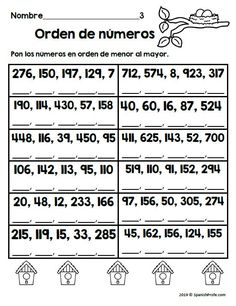 